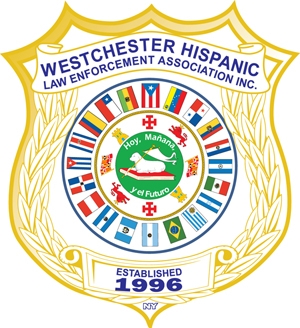 ADVERTISING CONTRACTI (we) hereby agree to take a ☐ Full Page Ad - W.H.L.E.A. Journal Book and pay the sum of $100     RATES FOR JOURNAL                                       SPONSOR INFO___Back Page ………………….Call                       NAME________________________________Back or Front Inside Cover   Call	                             ADDRESS_____________________________Full Page................................$100                    TELEPHONE________________________                                                            	          SIGNED____________________________ SOLICITED BY___________________________              Make checks payable to: Westchester Hispanic Law Enforcement Association NOTE: Checks must accompany Ads. No Ad will appear without payment. Mail to:  W.H.L.E.A.  P.O. Box 1292 White Plains, NY 10602  *Or you can pay for ad at www.whlea.com and email ad to doc1081@aol.com  Advertisements in PDF, JPEGS, or Microsoft Word are preferred.Camera-ready artwork cannot exceed 7 ½ x 4½.                 ****** For back page and inner page ad prices, call (914) 906-4890*******DEADLINE DATE:  MONDAY, OCTOBER 10, 2022      ATTACH ADVERTISING AND INCLUDE ANY SPECIAL INSTRUCTIONS BELOWEXTRA NOTES OR INSTRUCTIONS;